„Drzewo moim przyjacielem”- realizacja z działań związanych z projektem.Realizację programu „Drzewo moim przyjacielem” rozpoczęliśmy umożliwiając dzieciom prowadzenie obserwacji na terenie pobliskiego starego parku. W czasie całego cyklu zajęć zajęć i zabaw dzieci uczyły się szacunku i poszanowania przyrody, postaw proekologicznych, zdobywały wiedzę z zakresu dendrologii na spotkaniu z ekspertem z ochrony przyrody.Spacery i wycieczki do parku uwrażliwiały dzieci nie tylko na piękno jesiennego krajobrazu, ale umożliwiały zdobywanie wiedzy i zachęcały do prowadzenia licznych badań , eksperymentów i obserwacji.W dniu Święta Drzewa na spacerze dzieci odwiedziły unikalne okazy platanu i tulipanowca będące chlubą naszego parku i pomnikiem przyrody.Dzieci dzieliły się zdobytymi informacjami i przeżyciami podczas zabaw sportowych, quizów i zajęć plastycznych.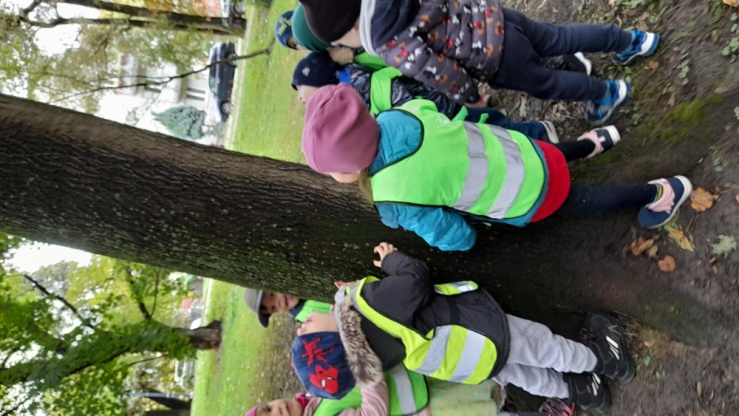 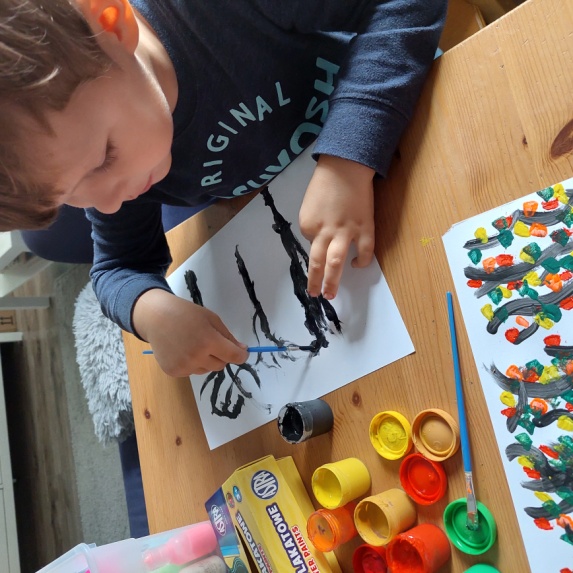 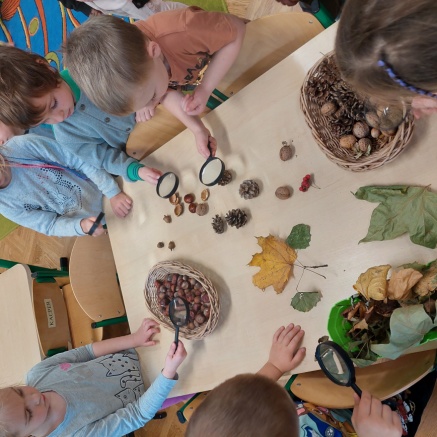 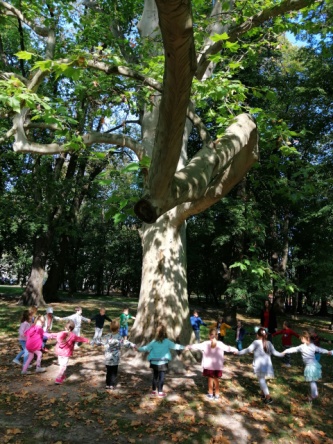 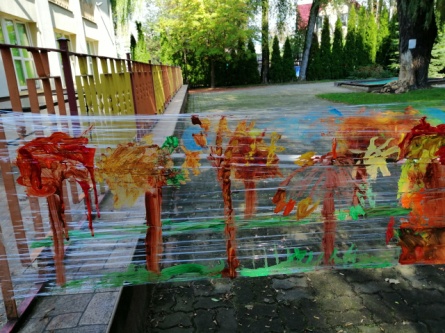 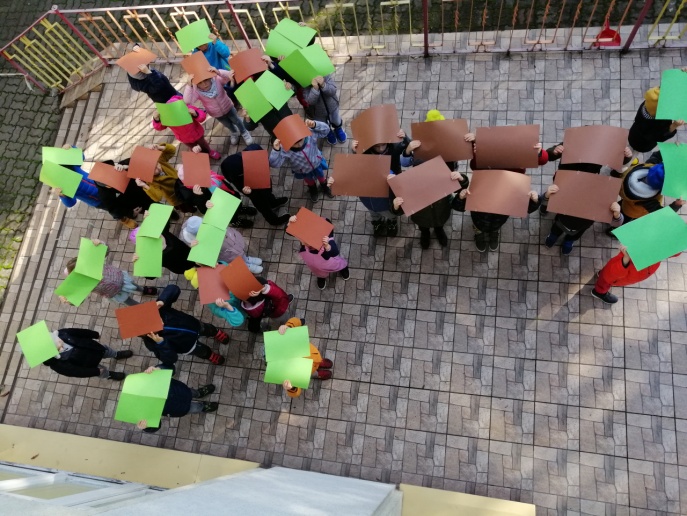 